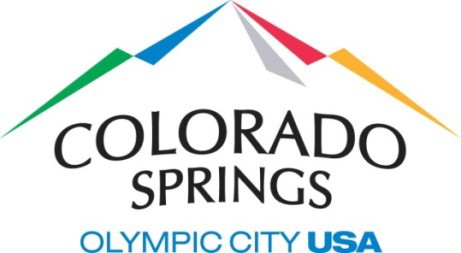 Lodgers and Automobile Rental Tax (LART) Citizen’s Advisory CommitteeMeeting Minutes (REVISED)Thursday, February 14, 2019, 3:00 – 4:00 PM City Hall, Pikes Peak Conference Room, 2nd floor 107 N. Nevada Avenue, Colorado Springs, 80903Committee members present: Laurel Prud’homme / Doug Price / Daniel Kammerer / Doug Martin / PK Knickerbocker / Fred Veitch / Mina Liebert / Dani Barger / Tom Strand / Jill Gaebler / Madelin Montoya and Benjamin Partin (Youth Ambassadors)City staff members present: Charae McDaniel / Chris Wheeler / Rebecca Greenberg / Carly Hoff/ Blake ZinkCall to order – Chair Laurel Prud’homme called the meeting to order at 3:03 p.m. Newly- appointed members were introduced: Dani Barger, PK Knickerbocker, Doug Martin, and Doug Price.Public comments – There were none.Approval of the minutes from the December 13, 2018 – Doug Martin made a motion, seconded by PK Knickerbocker, to approve the minutes. The motion carried unanimously.Certificates of Appreciation for Kathleen Fox Collins and Fred Veitch – The Committee offered comments of appreciation for both Kathleen Fox Collins and Fred Veitch for their many years of dedicated service to the City. A certificate of appreciation was presented.Election of Officers – Mina Liebert made a motion, seconded by Daniel Kammerer, to elect Laurel Prud’homme as Chair, Jack Damioli as Vice-Chair, and Doug Martin as Secretary. The motion carried unanimously.Discussion: Branding/Education Campaign – The members held a discussion on the effort to educate the public on the purpose and use of the local LART tax fund. They discussed the creation of a logo, website presence, and signage for various projects funded by LART. A special meeting would be scheduled in March to allow the members to discuss the topics in more detail.Discussion: Tough Mudder – The committee reviewed the reasons why the event organizer withdrew his 2019 application and discussed the specific venue needs for an event of that scale.LART Off-Cycle Application Policy – March 14, 2019 – Applications were due by March 1 and would be distributed prior to the March meeting for review.Member Announcements – Doug Price stated that the LART tax collected at the end of December 2018 was up by 21.4 percent over 2017. It was a record year, with a total over $7 million collected.Adjournment – 4:18 p.m.